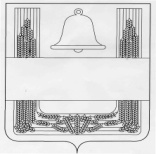 Липецкая областьХлевенский муниципальный районСовет депутатов сельского поселения Отскоченский сельсоветТридцать шестая сессияШестого созываРешение01 декабря 2022 года                      с.Отскочное                                           № 61О внесении изменений в Положение "О земельном налоге на территории сельского поселения Отскоченский сельсовет Хлевенского муниципального района", принятое решением Совета депутатов сельского поселения Отскоченский сельсовет Хлевенского муниципального района от 27.11.2009 г. № 59 Рассмотрев протест прокуратуры Хлевенского района от 18.11.2022 г. №55-2022 на Положение "О земельном налоге на территории сельского поселения Отскоченский сельсовет Хлевенского муниципального района Липецкой области", принятое решением Совета депутатов сельского поселения Отскоченский сельсовет Хлевенского муниципального района Липецкой области от 27.11.2009 г. № 59 (с изменениями от  30.03.2010 г. № 3; от 25.10.2010 г. № 20; от 16.03.2011 г. №36; от 21.09.2012 г. № 91; от 09.12.2013 г. № 124; от 19.09.2014 г. № 141; от 05.11.2014 г. № 150; от 17.03.2016 г. № 18; от 12.02.2018 г. № 73; от 18.11.2019 г. № 123; от 20.01.2020 г. № 131; от 20.05.2021 г. № 22 ), Совет депутатов сельского поселения Отскоченский сельсоветРЕШИЛ:1. Принять изменения в Положение "О земельном налоге на территории сельского поселения Отскоченский сельсовет Хлевенского муниципального района Липецкой области", принятое решением Совета депутатов сельского поселения Отскоченский сельсовет Хлевенского муниципального района Липецкой области от 27.11.2009 г. № 59 (с изменениями от  30.03.2010 г. № 3; от 25.10.2010 г. № 20; от 16.03.2011 г. №36; от 21.09.2012 г. № 91; от 09.12.2013 г. № 124; от 19.09.2014 г. № 141; от 05.11.2014 г. № 150; от 17.03.2016 г. № 18; от 12.02.2018 г. № 73; от 18.11.2019 г. № 123; от 20.01.2020 г. № 131; от 20.05.2021 г. № 22 ).2. Направить вышеуказанный нормативный правовой акт главе сельского поселения Отскоченский сельсовет Хлевенского муниципального района Липецкой области для подписания и опубликования3. Настоящее решение вступает в силу со дня его официального опубликования.Председатель Совета депутатов сельскогопоселения Отскоченский сельсовет	Н.И.КожакинаИЗМЕНЕНИЯв Положение "О земельном налоге на территории сельского поселения Отскоченский сельсовет Хлевенского муниципального района", принятое решением Совета депутатов сельского поселения Отскоченский сельсовет Хлевенского муниципального района от 27.11.2009 г. № 59Статья 1Внести в Положение "О земельном налоге на территории сельского поселения Отскоченский сельсовет Хлевенского муниципального района Липецкой области", принятое решением Совета депутатов сельского поселения Отскоченский сельсовет Хлевенского муниципального района Липецкой области от 27.11.2009 г. № 59 (с изменениями от  30.03.2010 г. № 3; от 25.10.2010 г. № 20; от 16.03.2011 г. №36; от 21.09.2012 г. № 91; от 09.12.2013 г. № 124; от 19.09.2014 г. № 141; от 05.11.2014 г. № 150; от 17.03.2016 г. № 18; от 12.02.2018 г. № 73; от 18.11.2019 г. № 123; от 20.01.2020 г. № 131; от 20.05.2021 г. № 22 ) следующие изменения:в статью 5 "Налоговые льготы" добавить пункт 5.4 следующего содержания:"5.4. В соответствии с абзацем 4 части 10 статьи 396 Налогового кодекса Российской Федерации, в случае, если налогоплательщик - физическое лицо, имеющий право на налоговую льготу, в том числе в виде налогового вычета, не представил в налоговый орган заявление о предоставлении налоговой льготы или не сообщил об отказе от применения налоговой льготы, налоговая льгота предоставляется на основании сведений, полученных налоговым органом в соответствии с Налоговым кодексом Российской Федерации и другими федеральными законами, начиная с налогового периода, в котором у налогоплательщика - физического лица возникло право на налоговую льготу."Статья 2Настоящее решение вступает в силу со дня его официального опубликования.